Do wszystkich zainteresowanychDotyczy postępowania prowadzonego w trybie podstawowym nr ZP-15/2021 pn. Poprawa bezpieczeństwa ruchu drogowego na drodze powiatowej nr 4130W w zakresie części 1 i 2:„Przebudowa drogi powiatowej w zakresie wykonania sygnalizacji świetlnej na przejściu dla pieszych przez ul. 3 Maja w rejonie przedszkola w m. Laski, gm. Izabelin w ramach zadania inwestycyjnego pn.: Poprawa bezpieczeństwa ruchu drogowego na 1 przejściu dla pieszych w Laskach na ul. 3 Maja na drodze 4130W.”„Budowa sygnalizacji świetlnej na przejściu dla pieszych przez ul. 3 Maja w rejonie szkoły w m. Izabelin, gm. Izabelin”Zamawiający informuje, że w dniu 25.11.2021 rod wykonawcy wpłynął wniosek o wyjaśnienie treści SWZ. Działając na podstawie art. 284 ust. 2 ustawy Prawo zamówień publicznych (Dz. U. z 2021 r. poz. 1129 ze zm.) zamawiający udziela odpowiedzi:Przygotowując ofertę na w/w postępowanie „Podkowa” Sp. z o.o. zwraca się z prośbą o odpowiedź na poniższe pytania: W SWZ w § 2 „Warunki udziału w postępowaniu” w pkt. 2 Zamawiający wymaga aby Wykonawca dysponował „minimum 1 osobą, posiadającą uprawnienia budowlane uprawniające do kierowania bez ograniczeń robotami budowlanymi w specjalności inżynieryjnej drogowej” (zarówno dla części 1 jak i dla części 2). Natomiast w art. 3 § 1 „Opis przedmiotu zamówienia” oraz w przedmiarze robót w ogóle nie występuje zakres robót drogowych (zarówno dla części 1 jak i dla część 2). Ponieważ zgodnie z Pzp warunki udziału w postępowaniu powinny być adekwatne do zakresu prac, prosimy o usunięcie w/w warunku. Odpowiedź:Zamawiający podtrzymuje określone w SWZ warunki udziału w postępowaniu z uwagi na konieczność wykonania w ramach przedmiotu umowy również robót z branży drogowej polegających na rozbiórce i odtworzeniu konstrukcji nawierzchni elementów zagospodarowania pasa drogowego oraz dokonania zmian oznakowania i wdrożenia aktualizacji stałej organizacji ruchu.Na stronie Zamawiającego umieszczono skorygowane przedmiary robót uwzględniające przedmiotowe roboty drogowe poprzez umieszczenie plików o nazwach:0015_2021_Kopia Izabelin przedmiar.xls 0015_2021_Kopia Laski przedmiar.xlsW SWZ w § 2 „Warunki udziału w postępowaniu” w pkt. 2 Zamawiający wymaga aby Wykonawca dysponował określoną zdolnością techniczną i zawodową (zarówno dla części 1 jak i dla części 2). Jeśli wykonawca planuje złożyć ofertę na obie części zamówienia, to musi się wykazać w/w warunkami podwójnie?Odpowiedź:Zgodnie z postanowieniami SWZ każda z części postępowania stanowi odrębny przedmiot zamówienia. W art. 4 § 2 ust. 2 pkt. 4 SWZ ustalono odrębne warunki dla każdej części zamówienia. Wobec tego wykonawca składając ofertę jest zobowiązany wykazać spełnianie stawianych przez zamawiającego warunków odrębnie dla każdej z części. W konsekwencji wykonawca zobowiązany będzie złożyć dwa odrębne komplety podmiotowych środków dowodowych potwierdzających spełnianie prze wykonawcę stawianych warunków udziału w postępowaniu. Zamawiający dopuszcza aby wykonawca składając ofertę na obie części potwierdzając spełnianie warunków w zakresie zdolności technicznej lub zawodowej posłużył się tymi samymi zrealizowanymi robotami budowlanymi i tymi samymi osobami przeznaczonymi do realizacji przedmioty zamówienia. e-mail: sekretariat@zdp.pwz.ple-mail: sekretariat@zdp.pwz.plwww.zdp.pwz.plwww.zdp.pwz.pl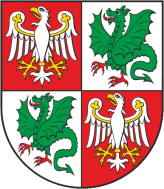 Zarząd Dróg Powiatowych                                                                                           05-850 Ożarów Mazowiecki, ul. Poznańska 300Zarząd Dróg Powiatowych                                                                                           05-850 Ożarów Mazowiecki, ul. Poznańska 300Zarząd Dróg Powiatowych                                                                                           05-850 Ożarów Mazowiecki, ul. Poznańska 300Zarząd Dróg Powiatowych                                                                                           05-850 Ożarów Mazowiecki, ul. Poznańska 300Tel./Fax    (+22) 722-13-80           Tel..            (+22) 722-11-81REGON 014900974NIP 527-218-53-41Konto nr 57 1240 6973 1111 0010 8712 9374Bank Pekao S.A.Konto nr 57 1240 6973 1111 0010 8712 9374Bank Pekao S.A.Wasz znak:Nasz znak:                                      Nr pisma:ZP-15/2021Data:25.11.2021 r.